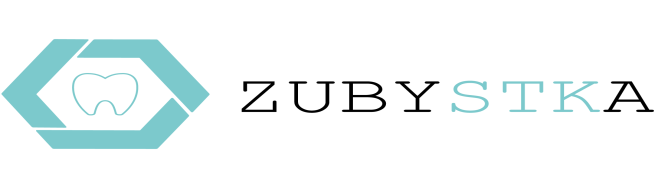 Poukaz na vyšetření, ošetření, nebo převzetí do péče.Klient / dentální hygienistka předá zprávu lékaři po ukončení iniciální fáze th a pak každých 6 m / 1x ročně.Komunikace bude probíhat (v souladu s pravidly GDPR)   Indikuji dentální hygienu                                     Specifika ošetření:Seznam nejčastějších diagnóz (přehled pro dentální hygienistky)K02-zubní kaz,(K02.0 počínající kaz, demineralizace, křídová skvrna)K03 Nemoci TZK( K03.1 abraze, K03.2 eroze,K03.3 skvrnité zuby, K03.6 depozita /povlaky, zubní kámen supragingivální, subgingivální, K03.7 barevné změny TZK,K03.8 hypersenzitivitaK05-gingivitis a periodontitis (KO5.0 gingivitis acuta, K05.1 gingivitis chronicaK05.2 periodontitis acuta, K05.3 peroidontitis chronica)K07 dentofaciální anomálie, včetně vad skusuK012 Stomatitis( K012.0 Recidivující afty)Podrobný popis průběhu ošetření v ordinaci dentální hygieny Dana Kuchariková, DiS.Vstupní prohlídka: Klient vyplní anamnestický dotazník, DH provede vyšetření extraorální, intraorální-zjm. Indexy hygienické (plak index stanoven pomocí plak detektoru-hodnoceno slovně), parodontologické (CPITN, PBI), seznámí klienta s výsledkem nálezu-motivace, časová, finanční rozvaha ,instruktáž čištění, výběr pomůcky(nácvik vždy přímo v ústech klienta), odstranění zbylého plaku, supragingivální OZK (ruční nástroje/UZ dle potřeby), depurace, kalibrace MZK, floss, speciální pomůcky (např.sólo k.) motivace, stanovení chemické profylaxe, odborná doporučení v kontextu zubní kaz a výživa u nezletilých poučení doprovoduStanovení data další návštěvy-CPITN 0- za 6m (krom ortodontických pacientů-á 3m)CPITN 1,2(3) recall za 4-8 týdnů, pak á 6mCPITN 3,4 (indikován k subgingivánímu ošetření-) za 2-4 týdny, KO po 8 týdnech, pak á 6 mRecall systém: Aktualizace anamnestického dotazníku, klient si nosí pomůcky s sebou, indexy-vizualizace plaku, CPITN,PBI, remotivace, reinstruktáž, rekalibrace MZK, případně doplnění (aktualizace pomůcek),  OZK(ruční nástroje/UZ dle potřeby, lokální perzistující kapsy, vč. nepravých kapes např. u orto pacientů, depurace, airflow dle potřeby, u nezletilých poučení doprovodu.Subgingivální ošetření: pokud neurčí ošetřující lékař jinak:Provádí se cca 21.ti denní profylaktické přípravě (většinou CHX 0,2, 0,12),ošetření probíhá bez anestezie, výplach antiseptickým roztokem, ošetřuje se pomocí ručních nástrojů (Graceyho kyrety), UZ s perio koncovkou, DH zapíše naměřené hodnoty sondáže do zubního kříže, výplach antiseptickým roztokem, chemická profylaxe, KO za 8 týdnů( jako recall systém+ zápis paro statusu do zubního kříže-spolu se zprávou o průběhu ošetření předáno oš. ZL dle dohody), v případě potřeby konzultovat postup s oš. lékařem.Ošetření klienta s Implantáty: krom postupu  viz. výše-zjm. plak test. Zkouška krvácivosti kolem implantátu (3% H2O2). Sondáž implantologickou sondou 6 bodů. Záznam hloubky kapsy, příp. exudace a jejího charakteru, mobilita implantátu (torzní, horizontální), OZK-(, Perio pískování), reinstruktáž čištění( MZK a další) . výplach CHX 0,12%. Recall dle stavu hygieny a implantátu 2-6m. V případě nálezu periimplantitis, mukositis-bezodkladně delegovat klienta lékaři.Jméno klienta:Rodné číslo:Pojišťovna:Diagnóza:CPITN:RTG:anoneRizikový pacient:anonePacient vyžadující individuální terapeutický přístup (specifikováno v příloze):anoneZadavatel:Zhotovitel:Razítko zdravotnického zařízení Dana Kuchariková,  DiS.Razítko zdravotnického zařízení nám. T. G. Masaryka  639, SmržovkaRazítko zdravotnického zařízení IČ: 06921591Razítko zdravotnického zařízení tel.606 566 798Razítko zdravotnického zařízení e-mail: dezzet@centrum.czRazítko zdravotnického zařízení www.zubystka.czIniciální fáze DH (CPITN 0-3)+ profylaxe zubního kazu, včetně následné dispenzarizace Komplexní iniciální fáze terapie parodontopatií CPITN 4(včetně subgingiválního ošetření) a následné dispenzarizaceUdržovací péče - recall systémOrtodontický pacientDětský pacientJednorázově-v rozsahu...Jiné...